Publish Your Self AssessmentYou will now attach and/or embed your self-assessment to the bottom of the blog post with the artifact you have chosen. You may choose to make this post private or public. After placing your artifact on a blog post, follow the instructions below.Categories - Self-AssessmentTags - Now tag your post using the tag that corresponds to the competency that you have written about. You can choose more than one. Please use lower case letters and be exact.#creativethinkingcc#communicationcc#criticalthinkingcc#socialresponsibilitycc#personalidentitycc#personalawarenessccUse the Add Document button located at the top of your post page and embed your self-assessment at the bottom of your blog post.Publish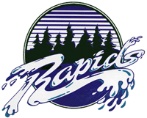 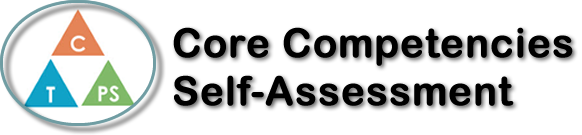 Name: Chloe Date: Oct. 17 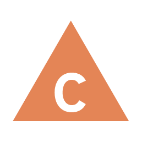 How does the artifact you selected demonstrate strengths & growth in the communication competency?In what ways might you further develop your communication competency?Self-ReflectionDescribe how the artifact you selected shows your strengths & growth in specific core competencies. The prompt questions on the left - or other self-assessment activities you may have done - may guide your reflection process.-I think my presentation shows critical thinking throughout many parts. I first looked at the world and found out that cheaper and free post-secondary was achievable. Because I found this information it made me think about the situation in Canada. During my research, I found that Justin Trudeau has plans to raise taxes and give higher grants to low-income students. This made me think about all the students because not everyone is being financially supported. Because I know that tuition is so high along with the price of housing I looked at the student debt rate. The numbers did not surprise me but the amount of government support. I think the solution I chose was thought out very well and I think it would have a good response because it can also help others that are not in post-secondary education. I think I could have looked at out the higher taxes would effect students also but I did mention how the government would mainly raise taxes on high class, big companies and corporations along with non-residents in Canada. 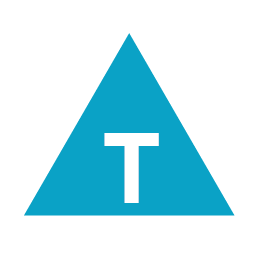 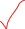 How does the artifact you selected demonstrate strengths & growth in the thinking competencies?In what ways might you further develop your thinking competencies?Self-ReflectionDescribe how the artifact you selected shows your strengths & growth in specific core competencies. The prompt questions on the left - or other self-assessment activities you may have done - may guide your reflection process.-I think my presentation shows critical thinking throughout many parts. I first looked at the world and found out that cheaper and free post-secondary was achievable. Because I found this information it made me think about the situation in Canada. During my research, I found that Justin Trudeau has plans to raise taxes and give higher grants to low-income students. This made me think about all the students because not everyone is being financially supported. Because I know that tuition is so high along with the price of housing I looked at the student debt rate. The numbers did not surprise me but the amount of government support. I think the solution I chose was thought out very well and I think it would have a good response because it can also help others that are not in post-secondary education. I think I could have looked at out the higher taxes would effect students also but I did mention how the government would mainly raise taxes on high class, big companies and corporations along with non-residents in Canada. 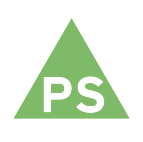 How does the artifact you selected demonstrate strengths & growth in the personal & social competencies?In what ways might you further develop your personal & social competencies?Self-ReflectionDescribe how the artifact you selected shows your strengths & growth in specific core competencies. The prompt questions on the left - or other self-assessment activities you may have done - may guide your reflection process.-I think my presentation shows critical thinking throughout many parts. I first looked at the world and found out that cheaper and free post-secondary was achievable. Because I found this information it made me think about the situation in Canada. During my research, I found that Justin Trudeau has plans to raise taxes and give higher grants to low-income students. This made me think about all the students because not everyone is being financially supported. Because I know that tuition is so high along with the price of housing I looked at the student debt rate. The numbers did not surprise me but the amount of government support. I think the solution I chose was thought out very well and I think it would have a good response because it can also help others that are not in post-secondary education. I think I could have looked at out the higher taxes would effect students also but I did mention how the government would mainly raise taxes on high class, big companies and corporations along with non-residents in Canada. 